Структура отчета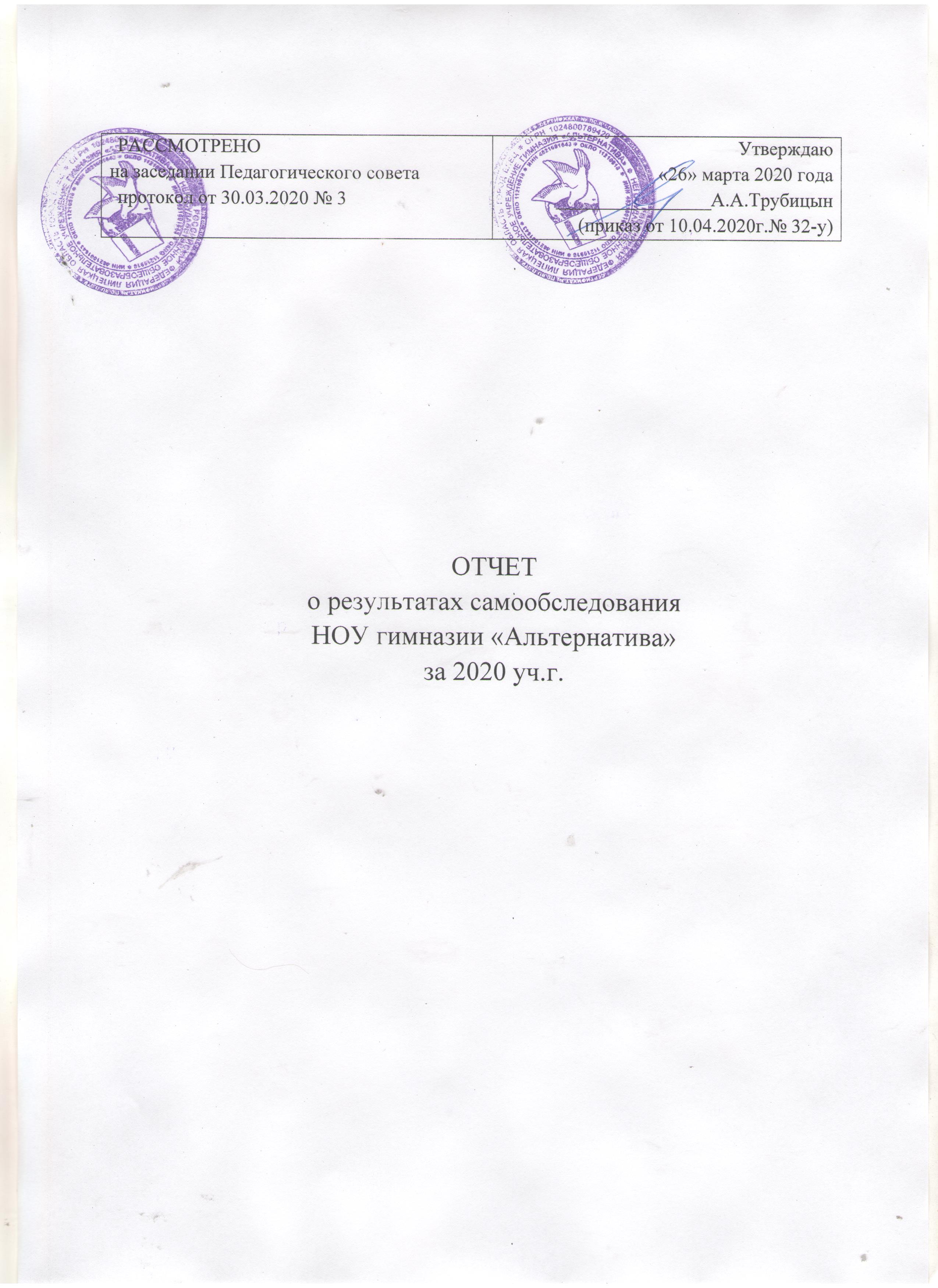 1.Аналитическая частьРаздел 1.1 Общие сведенияРаздел 1.2 Оценка образовательной деятельностиРаздел 1.3 Оценка системы управления организацииРаздел 1.4 Оценка содержания и качества подготовки обучающихсяРаздел 1.5 Оценка организации учебного процессаРаздел 1.6 Оценка востребованности выпускниковРаздел 1.7 Оценка качества кадрового обеспеченияРаздел 1.8 Оценка  качества учебно-методического обеспеченияРаздел 1.9 Оценка библиотечно-информационного обеспеченияРаздел 1.10 Оценка состояния  материально-технической базыРаздел 1.11 Оценка качества функционирования внутренней  системы оценки качества образования2. Анализ  показателей деятельности организации, подлежащей самообследованиюАНАЛИТИЧЕСКАЯ ЧАСТЬОценка образовательной деятельностиНегосударственное общеобразовательное учреждение гимназия «Альтернатива» была создана в 1992 году. Благодаря его исключительному подвижничеству и энергии, учебное заведение, начинавшееся с трех начальных классов и арендованных помещений в одной из школ города, выросло до полноформатного учебного заведения, осуществляющего полное среднее образование.Директор руководит одним из лучших преподавательских коллективов города, чей профессиональный состав отвечает самым высоким требованиям современного образования.При непосредственном участии Александра Анатольевича в гимназии был организован (первым из школ города) класс вычислительной техники на базе современных компьютеров. 
В учебном процессе им постоянно отслеживаются современные технологии обучения и воспитания, и многое из этого находит место в работе гимназии. С  момента образования гимназия была ориентирована на всестороннее формирование личности обучающегося и воспитанника с учетом его физического, психического развития, индивидуальных возможностей и способностей; развитие и совершенствование образовательного процесса,   формирование общей культуры личности обучающихся на основе усвоения обязательного минимума содержания образовательных программ, их адаптацию к жизни в обществе, создание основы для осознанного выбора и последующего освоения профессиональных образовательных программ, воспитание гражданственности, трудолюбия, уважения к правам и свободам человека, любви к окружающей природе, Родине, семье, формированию здорового образа жизни. Образовательный процесс в учреждении строится на следующих основных принципах: демократизация - сотрудничество педагогов и учеников, учащихся друг с другом, педагогов и родителей;гуманизация - личностно-ориентированная педагогика, направленная на удовлетворение образовательных потребностей учащихся, их родителей, на выявление и развитие способностей каждого ученика, и одновременно обеспечивающая базовый стандарт образования; дифференциация - учет учебных, интеллектуальных и психологических особенностей детей, их профессиональных склонностей; индивидуализация - создание индивидуальной образовательной программы для каждого школьника в перспективе. В дополнение к Уставу в НОУ гимназии «Альтернатива» разработаны локальные нормативно-правовые акты.При создании которой администрация гимназии опиралась на статью 30 Федерального закона от 29.12.2012г. № 273 ФЗ «Об образовании в РФ». Ведется системная работа по разработке локальных актов, регламентирующих уставную деятельность, деятельность педагогического коллектива, образовательную деятельность. Организационно-распорядительная документация соответствует организационно-правовым нормам действующего законодательства. Деятельность гимназии регламентируется локальными актами в виде приказов директора, решений коллегиальных органов, инструкций и правил, положениями.Трудовые отношения коллектива и администрации гимназии регулируются трудовым законодательством и Уставом. Режим работы и дисциплина участников образовательных отношений регламентируются Правилами внутреннего распорядка, компетенции, задачи и функции, права и обязанности -локальными актами и должностными инструкциями. Помещения гимназии соответствуют нормам санитарно-эпидемиологической службы и удовлетворяют правилам государственной противопожарной службы.В образовательной организации имеются необходимые условия:-для развития положительной мотивации к получению знаний и раскрытию способностей каждого обучающегося;-развитию информационной культуры обучающихся, эффективного использования имеющихся информационных ресурсов и технологий;-внедрения инновационных технологий. форм и методов образования, способствующих сохранению и укреплению здоровья обучающихся.Негосударственное общеобразовательное учреждение гимназия «Альтернатива» осуществляет образовательную деятельность по следующим направлениям:- основной общеобразовательной программы начального общего образования;- основной общеобразовательной программы основного общего образования;- основной общеобразовательной программы среднего общего образования. Учебные планы гимназии сохраняют в необходимом объеме содержание образования, являющееся обязательным.Обучение ведется по общеобразовательным программам:- Начального общего образования (1-4 классы)- 5 классов. Учебный план 1-4 классов ориентирован на 4-х летний нормативный срок освоения основной образовательной программы начального общего образования (реализация ФГОС НОО).- Основного общего образования (5-9 классы) -5 классов. Обучение в 5-9 классах определяется требованиями федерального государственного образовательного стандарта основного общего образования. Учебный план 5-9 классов ориентирован на 5-летний нормативный срок освоения основной образовательной программы основного общего образования.- Среднего общего образования (10-11 классов)- обучение определяется требованиями федерального государственного образовательного стандарта среднего общего образования. Учебный план 10-11 классов ориентирован на 2-х летний нормативный срок освоение образовательной программы среднего общего образования. Образовательная деятельность на уровне среднего общего образования осуществляется на основе универсальной модели, которая позволяет индивидуализировать обучение в соответствии с запросами старшеклассников, их познавательными способностями, уровнем обученности, желаниями родителей и возможностями НОУ гимназии «Альтернатива».Здание,  в котором расположена гимназия,  представляет собой 2-х этажное здание со спортивным и актовым залами, столовой на 70 посадочных мест, библиотекой. Занятия физической культурой проходят в спортивном зале, в котором имеется необходимый спортивный инвентарь.В гимназии имеется 19 учебных кабинетов, в том числе: компьютерный класс, кабинет физики и химии, технологии. Кабинет педагога-психолога, медицинские кабинеты. Кабинеты оснащены полным ростовым комплектом мебели и учебным оборудованием, в каждом кабинете есть высокоскоростной интернет, интерактивная доска и т.д. Внутренняя образовательная среда позволяет реализовывать образовательные программы с учетом инновации в организации учебного процесса.Гимназия работает в одну смену, по пятидневной рабочей неделе и является школой полного дня. Расписание уроков составлено согласно гигиеническим требованиям. 1.3 Оценка системы управления организацией Для совершенствования организации управления гимназией используется структура управляющей системы, которая решает управленческие задачи и предусматривает оптимальное разделение труда между органами управления и отдельными работниками, обеспечивает оптимальную нагрузку. Структура управления связана с определением полномочий и ответственностью каждого работника и органа управления. Управление гимназий осуществляется в соответствии с законодательством Российской Федерации и Уставом гимназии на основе сочетания принципов единоначалия и коллегиальности.Управление в гимназии осуществляется Единоличным органом управления, которым  является директор Трубицын А.А, который осуществляет руководство гимназией, а именно планирует и обеспечивает эффективную деятельность  образовательного учреждения, обеспечивает выполнение всех плановых показателей и нормативных актов, осуществляет прием на работу, утверждает штатное расписание, руководит инновационной деятельностью и развитием гимназии. Процесс управления гимназией определяется основными управленческими функциями: анализом, целеполаганием, планированием, организацией, руководством и контролем.Основной формой координации деятельности гимназии являются административные совещания, на которых осуществляется оперативное планирование деятельности, анализ результатов мониторинга и т.д.Управленческая деятельности гимназии направлена на достижение  эффективности и качества образовательно-воспитательного процесса, на реализацию целей организации.Административное управление осуществляет директор и его заместители, имеющие достаточный опыт, значительный педагогический стаж.Администрация НОУ гимназии представлена следующими работниками:- Директор гимназии – Трубицын А.А.;-Заместитель директора- Белова Е. С.;-Заместитель директора- Чурсина И.В.Коллегиальные органы управления решают стратегические и тактические задачи: рассматривают основную образовательную программу начального общего образования, основного общего образования, среднего общего образования.Общее собрание работников гимназии действует бессрочно и включает в себя работников гимназии, на дату проведения общего собрания работающих. В 2020 году общее собрание работников рассмотрело на своих заседаниях проекты: «Положения о гранте», «положения о порядке и условиях выплат стимулирующего характера» и т.д,Педагогический совет является постоянно действующим коллегиальным руководящим органом в гимназии для рассмотрения основополагающих вопросов образовательного процесса. В 2020 учебном году Педагогический совет работал в соответствии с планом. На педагогических советах обсуждались проблемы и перспективы получения качественного образования обучающимися гимназии, утверждались аналитические отчеты аттестующихся учителей, изучалась эффективность  работы педагогов во внеурочной деятельности, утверждался список учебников на 2020-2021 учебный год, анализировалось выполнении рабочих программ по всем учебным предметам, принималось  решение о допуске к ГИА, о переводе обучающихся, о выдаче документов государственного образца.       Представительным органом родительской общественности является совет родителей, который принимает активное участие в обеспечении оптимальных условий для организации образовательного процесса и реализации основной образовательной программы, сформирован в гимназии по инициативе родителей (законных представителей) несовершеннолетних обучающихся в целях учета мнения родителей (законных представителей) несовершеннолетних обучающихся по обеспечению оптимальных условий для организации образовательного процесса, социальной защиты обучающихся, единства педагогических требований к обучающимся. Совет родителей взаимодействует с Педагогическим советом гимназии, Советом обучающихся в рамках своей компетенции.Родительское самоуправление продолжило свою работу в форме классных родительских комитетов и общешкольного родительского комитета, где были приняты решения, связанные с хозяйственными нуждами, с проведением косметического ремонта в кабинетах, обсуждались вопросы сохранности жизни и здоровья детей, правил поведения в школе, посещения муниципального родительского собрания по вопросам ЕГЭ и ОГЭ, организации школьных праздников,  удовлетворенности участников образовательного процесса питанием и т.д. Родители являются общественными наблюдателями на ГИА, ВПР ВсОШ.    Совет обучающихся гимназии  сформирован по инициативе обучающихся в целях  активизации общественной и творческой деятельности.Деятельностью совета обучающихся является реализация их права на участие в управлении гимназией,  способствующая приобретению обучающимися знаний, умений и опыта организационной и управляющей  деятельности. Советом обучающихся  были организованы Дни здоровья, спортивные мероприятия, осенняя ярмарка и другие мероприятия. Совет обучающихся взаимодействует  с Педагогическим советом, Советом родителей в рамках своей компетенции. Оптимальная организация управления обеспечила планирование содержания, определение путей и средств достижения целей, сопровождение реализации ФГОС, оказание помощи учителям, обучающимся и родителям. Основная миссия управления в гимназии- взаимодействие по актуальным проблемам образования в условиях расширения общественного участия в оценивании деятельности гимназии.В гимназии работает педагог-психолог, который способствует личностному росту и индивидуальному развитию обучающихся. Наиболее распространенными формами работы психолога  по поддержке детей в гимназии является: диагностика, психологическое просвещение, консультирование. Педагог-психолог создает благоприятный психолого-педагогический климат взаимодействия субъектов образования, осуществляет профилактику и коррекцию отклонений в развитии, поведении, деятельности обучающихся. Для осуществления учебно-методической работы в гимназии функционируют методические объединения; учителей гуманитарного цикла, естественно-научного цикла, иностранного языка, воспитателей.Вывод: самообследование показало, что система управления НОУ гимназии «Альтернатива» обеспечивает выполнение действующего законодательства в области образования и направлена на эффективное развитие образовательной организации. Оценка содержания и качества подготовки обучающихся  НОУ гимназия «Альтернатива»- учреждение, реализующее различные общеобразовательные программы, которые включают начальное общее, основное общее и среднее общее образование. Все программы  образуют целостную систему, основанную на принципах непрерывности, преемственности, личностной ориентации участников образовательного процесса. Гимназия предоставляет возможность получения стандарта образования всеми обучающимися, удовлетворения социального заказа  родителей, образовательных запросов и познавательных интересов школьников.Оценка качества подготовки обучающихся: на протяжении учебного года осуществлялся мониторинг и диагностика качества обучения и усвоения программного материала по всем учебным предметам учебного плана. Промежуточные результаты усвоения  программного материала отслеживались на основе итогов, полученных по окончании четвертей ( полугодий) и по итогам года. Полученные данные свидетельствуют об успешном освоении обучающимися  образовательных стандартов обязательного минимума содержания образования.По итогам 2019-2020 учебного года число хорошистов и отличников составило 62 % от общего количества обучающихся, что ниже чем в прошлом учебном году на 7%. Успеваемость по итогам 2019-2020 учебного года составила 100%,  она равна прошлогоднему показателю, что говорит о плодотворной работе педагогического коллектива. В настоящее время всё большую значимость приобретает внешнее оценивание результатов образовательной деятельности: соответствие внешней и внутренней экспертизы. На выявление качества подготовки обучающихся НОУ гимназии «Альтернатива» совершенствование методики преподавания направлено участие обучающихся 4,5,6,7, 8 классов в мониторинге качества образования в форме ВПРВ 2020 году выпускники начальной школы в связи с карантинными мероприятиями выполняли Всероссийские проверочные работы по математике, русскому языку и окружающему миру в октябре. Учителя вели подготовку по всем разделам программы.Вывод: из 16  учащихся 5 класса, писали работу 14, 7  чел. написали на «5», что составляет 50%. Успеваемость 100%. Качество 94%. Эти показатели не всегда совпадают с тем, что имели обучающиеся за предыдущую четверть: 7 чел. повысили оценку на балл, понизили: 3 человекаУспеваемость – 100%, качество – 94%В 4-х классах ВПР состояла из 2-х частей: диктанта и тестов. По критериям оценки работ выставлялась 1 оценка. Обучающийся получал оценку «5», если набрал 33-38 баллов, оценку «4» за 24-32 балла, оценку «3» за 14-23 набранных балла. Сравнивая оценки за предыдущую четверть и полученные за ВПР видно, что  7 человек получили оценки выше на балл, понизили – 2 чел.Обучающиеся получали оценку «5» при набранных 27-32 баллах, оценку «4» за 18-26 баллов, оценку «3» - за 8-17 баллов. Сравнивая полученные оценки с четвертными выявлено: понизили свои оценки 6 чел. – 35%, 11 чел. подтвердили оценки – 65%,       повысили -0 чел.Обучающиеся получали оценку «5» при набранных 27-32 баллах, оценку «4» за 18-26 баллов, оценку «3» - за 8-17 баллов.    Учащиеся 5 класса успешно справились с предложенной работой. Педагоги грамотно осуществили системно - деятельностный подход в обучении, что способствовало формированию оптимального уровня ключевых предметных умений. Это  позволит успешно продвигаться в освоении учебного материала на следующем этапе обучения.На основании этих оценок по каждому предмету и по программе формирования универсальных учебных действий были сделаны следующие выводы о  достижении планируемых результатов.Выводы: в течение года проводилась работа по формированию УУД у обучающихся 1-4 классов; организована деятельность по мониторингу предметных, метапредметных и личностных результатов освоения младшими школьниками ООП через комплексные диагностические работы, тестовые задания. Задача: совершенствования организации методического сопровождения: -на основе аналитической деятельности скорректировать ООП для 1-4-х классов;-активизировать обмен опытом между педагогами в практической образовательной деятельности.Результаты ВПР в 6,7,8 классов:На основании представленных в таблице данных  следует отметить, что администрации НОУ гимназии «Альтернатива следует уделить внимание качеству преподавания предметов и подготовке обучающихся к ВПР.Государственная итоговая аттестация выпускников является также неотъемлемым элементом независимой  оценки качества образования.АНАЛИЗИТОГОВОЙ АТТЕСТАЦИИ УЧАЩИХСЯ  9 КЛАССАза 2019/2020 уч.г.      В  9 классе гимназии обучались 17 человек, которые решением педсовета от 23.05.2020 № 6 были все допущены к итоговой  аттестации. На основании приказа Министерства просвещения РФ и Федеральной службы по надзору в сфере образования и науки от 11 июня 2020 г. № 293/650 “Об особенностях проведения государственной итоговой аттестации по образовательным программам основного общего образования в 2020 году”В 2020 году были отменены  обязательные ОГЭ в девятых классах  - выпускникам поставят отметки в аттестат на основе школьных годовых. АНАЛИЗ ИТОГОВОЙ АТТЕСТАЦИИ УЧАЩИХСЯ 11 КЛАССАЗА 2019/2020 уч. Год   В  11 классе гимназии обучалось 15 учащихся,  которые решением педсовета от 23.05.2020 № 6  были все допущены  к     итоговой  аттестации, которая  проходила   в основные   сроки с 03.07.2020 по 23.07.2020.  Все учащиеся сдавали  экзамены  в сроки, установленные приказом Минпросвещения РФ.     Выпускники сдали 11 экзаменов, из них обязательные русский язык, математика (профильный уровень). Наиболее популярными предметами является обществознание – 75% участия, английский язык – 25%. ЕГЭ по  физике, истории, информатике и ИКТ и географии выбрали (12,5 % участия).Анализ результатов ГИА-11 3 июля  ЕГЭ по географии сдавала 1 ученица (7 % участия) получив 61 баллов, переступила минимальный порог (37 баллов) и показала достаточно хороший результат. Это составило 100% успеваемости. По городу – 61,19б, по области – 60,52б, по России- 59. 10 июля   ЕГЭ по математике (профильный уровень) сдавали 6 человек (40% участия). Минимальный порог успешности (27 баллов) переступили все, что составило 100% успеваемости. Средний балл – 63. По городу – 53,28%, по области-50,06, по России-51,9. 13 июля   ЕГЭ по истории сдавали  5  человек (33 % участия). По городу – 57,78, по области-55,69, по России-54,7.  6 июля  обязательный ЕГЭ по русскому языку сдавали все 15 человек. Минимальный порог успешности (24 балла для аттестата и 36 баллов для поступления в ВУЗ) переступили все, что составило 100% успеваемости. 11человек набрали выше 70 баллов. Средний балл – 76,6, что по сравнению с 2019  г. на 3,2 балла  выше  22, 23  июля  ЕГЭ по английскому языку (устная и письменная части) сдавали         8 человека (53 % участия). Минимальный порог успешности (22 балла) переступили все, что составило 100% успеваемости и 100% качества. Средний балл составил 65,1%.13 июля  ЕГЭ по физике сдавал 1 человек (7 % участия). Минимальный порог успешности (36 баллов) преодолел Денисов Николай ., набрав 87 баллов, что составило 100% успеваемости и 100% качества. Это по сравнению с 2019г. ниже на 3 балла. 16 июля  ЕГЭ по обществознанию сдавали 10  человек (67 % участия). Минимальный порог успешности (42 баллов) переступили все, что составило 100% успеваемости .  Средний балл – 69,4, что выше на 4 балла по  показателю 2019г..3  июля  ЕГЭ по информатике и ИКТ сдавали  3  ученика (20 % участия)., переступил минимальный порог (40 баллов). Это составило 100% успеваемости и 0% качества. Средний балл – 69,6, что выше на 9 баллов по  показателю 2019г..     Таким образом, заявлено 49 фактов участия в ЕГЭ, отказов не было. Итого: получено 49 результатов из них – все выше минимального порога, что составило 100% успеваемости. Этот показатель выше, чем в прошлом году на 6 %. По сравнению с результатами 2019 г. средние баллы выше по физике, математике профильного уровня, истории, русскому языку, ниже -, географии, английскому языку, информатике и ИКТ.  В этом году качество знаний повысилось по русскому языку, математике профильного уровня, физике и английскому языку. По остальным предметам (биология, история, обществознание, география, информатика и ИКТ) понизилось.20 результатов ЕГЭ из 49 оказались выше 70 баллов, что составило 47  % отличных результатов (в сравнении с 2019 г. показатель выше на 12%)       В 2019-2020 г. за курс среднего общего образования следующая: Решением педагогического совета от  24.06.2020 № 9  все выпускники получили аттестаты о среднем общем образовании. С отличием окончили гимназию 5 человек. Они награждены медалью «За особые успехи в учении». Еще 5 человека окончили гимназию на «хорошо» и «отлично». Это составило 87,5% качества обучения выпускников 11 класса. Это выше прошлого года на 20%.   Используя результаты ГИА 2020 года, администрации гимназии следует усилить контроль за подготовкой к независимой оценке качества подготовки выпускников. Учителям в 2021 году следует организовать работу по повышению уровня освоения образовательной программы ООО и СОО с использованием интерактивных технологий, разнообразных форм контроля, личностноориентированного подхода в обучении, за счет организации индивидуальных занятий. Администрации гимназии необходимо усилить контроль за объективностью оценивания уровня освоения образовательных программ учащимися. Особое внимание уделяется индивидуализации учебного процесса детей-инвалидов. В 2020 году обучалось 3 детей-инвалидов, их успеваемость составляет 100%. Качество подготовки обучающихся НОУ гимназии «Альтернатива» подлежит и такому виду внешней экспертизы как Всероссийская олимпиада школьников. Обучающиеся 5-11 классов 2019-2020 учебного года  приняли участие в I этапе Всероссийской олимпиады школьников, в муниципальном этапе ВсОШ приняла участие команда победителей и призеров 7-11 классов школьного этапа олимпиады. Отрадно отметить наличие призеров муниципального этапа ВсОШ-2 человека-, Эти обучающиеся стали участниками регионального этапа ВсОШ 2019-2020 учебного года..Анализ результатов ВсОШ 2020 года показал сильные и слабые стороны: Сильные стороны: положительная динамика количества участников олимпиады; положительная динамика количества победителей и призёров;  Слабые стороны: небольшое количество призеров и победителей; недостаточная пропедевтическая работа по подготовке к олимпиадам.Выводы: содержание подготовки обучающихся гимназии позволяет организовать образовательный процесс для обучающихся, имеющих разный уровень мотивации, следует отметить, что качество подготовки обучающихся соответствует требованиям ФГОС, НОО, ООО, СОО, ФК ГОС.1.5  Оценка организации учебного процесса    Организация образовательного процесса в НОУ гимназии «Альтернатива» регламентируется режимом работы, учебным планом, годовым календарным учебным графиком, расписанием занятий. При составлении расписания в начальной, основной и средней школе чередуются в течение дня и недели предметы естественно-математического и гуманитарного циклов с уроками музыки, ИЗО, технологии и физкультуры. Учитывается ход дневной и недельной кривой умственной работоспособности обучающихся. Учебный план разработан на основе нормативно-правовых документов федерального и регионального уровня, требованиям СанПиН. Максимальная аудиторная учебная нагрузка обучающихся не превышает предельно допустимую аудиторную учебную нагрузку и соответствует требованиям СанПиН. Форма обучения: очная. Контингент обучающихся стабилен, движение обучающихся происходит по объективным причинам и не вносит дестабилизацию в процесс развития гимназии. Общая численность обучающихся составляет 210-203 человека.    Обучение на уровне начального общего образования и основного общего, среднего общего образования строится по пятидневной учебной неделе.     Промежуточная аттестация проводится в сроки, устанавливаемые календарным учебным графиком. Организация учебного процесса предусматривает продолжительность уроков во 2-11 классах 45 минут. В 1 классах используется "ступенчатый" режим обучения: в сентябре, октябре - по 3 урока в день по 35 минут каждый, в ноябре-декабре – по 4 урока по 35 минут каждый; январь - май – по 4 урока в день по 40 минут каждый. Продолжительность перемен составляет: 10 мин, 20 мин, 20 мин, 15 мин, 15 мин, 10 мин. Обучение ведется в одну смену.    В современных условиях образования актуальным становится содержание инфраструктуры и материальная база образовательного учреждения. Сегодня в гимназии имеются: современные кабинеты, оснащенные интерактивным оборудованием.    Выводы: в НОУ гимназии «Альтернатива» учебный процесс организован эффективно в соответствии с календарным учебным графиком, с учетом санитарных требований и норм и позволяет удовлетворять запросы участников образовательных отношений.Оценка востребованности выпускников В НОУ гимназии «Альтернатива» постоянно ведется целенаправленная работа по трудовому воспитанию, формированию готовности к осознанному выбору подростком будущей профессии, активной адаптации на рынке труда. Актуализация процесса профессионального самоопределения учащихся за счет специальной  организации их деятельности, включающей раскрытие и развитие способностей, воспитание трудовой мотивации, содействие принятию обоснованного решения о выборе направления дальнейшего обучения, позволили обучающимся и их родителям выбрать дальнейшую образовательную траекторию в 2020 году.Выпускники гимназии продолжают обучение в образовательных учреждениях высшего и средне специального образования страны, а также за пределами России, в КНР. По договору содружества между гимназией и Аньшанским педагогическим университетом заключен договор об обучении.  Ежегодно гимназия получает 2 полных гранта на обучение своих учеников. И 2020 года не стал исключением, двое обучающихся 11 класса продолжили обучение в Китае.Трудоустройство выпускников 11 класса НОУ гимназии «Альтернатива» 2019/2020уч.г.Итого: 	из 8 человек поступили в ВУЗы 15 чел.  100 %				  поступили в СУЗы – 0 чел.  0 %Из них: 	на бюджетной основе –  13  чел. –  86,6 %		на коммерческой основе – 2 чел. – 13,4% Трудоустройство выпускников 9 классаНОУ гимназии «Альтернатива» 2019/2020уч.г.Итого: 	из 17  человек поступили в СУЗы – 5 чел. (29 %)				  продолжили обучение в 10 классе – 10 чел. (55%),   из них в НОУгА – 9 чел. (53%)                                                  из них СПО -2 чел. (12%)Качественные результаты деятельности: востребованность выпускников гимназии рассматриваем как качественный результат образовательной деятельности, ориентированной на выявление и поддержку детей, способных к освоению основных образовательных программ высшего профессонального образования.Оценка кадрового обеспеченияДля успешного выполнения намеченных целей и задач необходим сплоченный и квалифицированный педагогический коллектив. Такой коллектив на протяжении многих лет работает в гимназии «Альтернатива». В 2020 учебном году педагогический коллектив гимназии насчитывал 8 педагогических работников с высшей квалификационной категорией, 7 соответствие занимаемой должности, 1-молодой специалист. В гимназии работают 9 воспитателей группы продленного дня, 4 из них имеют первую квалификационную категорию, 5-соответствие занимаемой должности. Психолого-педагогическую работу с обучающимися проводит педагог-психолог. Высшее педагогическое образование имеют – 100% педагогических работников гимназии. В гимназии работает:1-заслуженный учитель РФ, 2 -кандидата наук, 3- отличника народного просвещения, почетный работник воспитания и просвещения РФ, почетный работник общего образования, 5 сотрудников гимназии имеют почетные грамоты управления образования администрации городского округа город Елец.Стажевой анализ педагогических работников за прошедший учебный год выглядел следующим образомдо 5 лет –2 человека (6 %)от 5 до 10 лет – 3 человека (9 %)от 10 до 15 лет – 9 человек (26 %)от 15 до 20 лет – 7 человек (21 %)от 20 и более – 13 человек (38%)Из данной таблицы видно, что основной костяк коллектива – это опытные учителя, задача которых не только давать устойчивые прочные знания учащимся, но и передавать свой опыт молодым своим коллегам. Именно опытные учителя являются наставниками молодых педагогов, принимают самое активное участие в работе педагогических советов, на которых щедро делятся своим мастерством.Все эти данные свидетельствуют о высоком профессиональном уровне педагогического коллектива гимназии, о его больших возможностях в деле образования и воспитания учащихся. В гимназии обеспечена работа по формированию профессиональной компетентности педагогических кадров через работу школьных методических объединений, педагогического совета, городских методических объединений и т.д.Ведётся систематическая  курсовая подготовка и переподготовка педагогических кадров. Все учителя и воспитатели гимназии за последние 3 года прошли курсы повышения  квалификации. Повышение профессионального уровня осуществляется не только через курсовую переподготовку, но и через самообразовательную работу, через проведение творческих отчетов, предметных и недель, открытых уроков, воспитательных занятий и мероприятий, на которые приглашаются педагогические работники гимназии. Трансляция педагогического опыта педагогов Учреждения осуществляется не только через открытые уроки на МС, МО, интернет-публикации на личных страницах, но и через выступления на семинарах, научно-практических конференциях, разного уровня.Педагогические работники НОУ гимназии «Альтернатива» успешно проходят процедуру аттестации на соответствие занимаемой должности и на квалификационные категории.Анализ кадрового состава гимназии позволяет констатировать, что в стенах гимназии трудится профессионально подготовленный, творческий педагогический коллектив, хотя следует отметить проблемы и слабые стороны работы- это старение коллектива и малочисленная охваченность  педагогов инновационной деятельностью.Выводы:Уровень кадрового потенциала педагогических работников гимназии свидетельствует о высоком уровне педагогических компетенций сотрудников. Отмечается активность методического и профессионального мастерства учителей, их овладение современными интернет-ресурсами и т.д. Среди основных слагаемых успешного осуществления образовательной деятельности следует отметить готовность педагогического коллектива гимназии к осуществлению преобразований, рост уровня профессиональной компетентности. Умение работать творчески в инновационном режиме. Оценка  качества учебно - методического обеспеченияЦелью реализации работы методической гимназии в этом направлении является:- создание условий для обеспечения качества образования, становления и развития человека нравственного, творческого, культурного, деятельного созидателя, гражданина.Достижение поставленной цели предусматривает решение следующих основных задач:- обеспечение условий для внедрения ФГОС для достижения нового качества образования, соответствующего современным запросам личности, общества, государства;-реализация идеи единого информационного пространства гимназии через комплексное использование информационно-коммуникативных технологий;-расширение социальной открытости гимназии через предоставление электронных услуг;-продолжение расширения ресурсного (материально-технического, кадрового) обеспечения образовательного процесса.Учебно-методическое обеспечение образовательного процесса рассматривается как:-планирование, разработка и создание оптимального комплекса учебно-методической документации, средств обучения, необходимых для эффективной организации образовательного процесса в рамках времени и содержания, определяемых образовательной программой,-совокупность всех учебных и учебно-методических документов.Перечень образовательных программ, реализуемых НОУ гимназией «Альтернатива»:Применяемые педагогические технологии:-технологии поддерживающего обучения  (традиционного обучения);-технология разноуровневого обучения;-технология модульного обучения;-технология проблемно-модульного обучения;-технология проектного обучения;Личностно-ориентированные технологии.Средства обучения:ФГОС регламентированы государственные требования к обязательному минимуму содержания и уровню подготовки выпускников, которые изложены в понятиях  «иметь представление, понимать», «знать», «уметь», «владеть навыками».Данные уровни являются основой для системы контроля за ходом и качеством усвоения обучающимися учебного материала.В гимназии применяется следующие виды контроля: текущий, тематический, обобщающий, персональный, фронтальный.Система методической работы: является важным звеном непрерывного образования педагогов, т.к. роль в условиях модернизации российского образования роль методической работы постоянно возрастает.Ведущая роль в управлении методической работой принадлежит методическому совету гимназии, работа которого осуществляется на основе годового плана. Работа МО в 2019-2020 году была организована на основе планирования, соответствующего целям и задачам образовательных программ, на заседаниях изучалась нормативно-правовая документация, теоретические вопросы, отражающие методическую тему гимназии, содержание рабочих программ, обсуждалась работа научных сообществ по предметам и т.д.Вывод: учебно-методическое обеспечение образовательного процесса гимназии обуславливает стабильность результатов  образовательного процесса.Оценка качества  библиотечно-информационного обеспеченияБиблиотека является структурным подразделением гимназии, которое призвано способствовать созданию оптимальных условий для расширения образовательных и воспитательных задач учреждения путем реализации информационной, культурной, образовательной функций. Данная структура многофункциональна: библиотечный фонд, фонд учебников, интернет.Краткая справка о библиотеке.Общая площадь библиотеки – 42 м2. Читальный зал совмещен с абонементом. В библиотеке создана богатая коллекция как учебной (более 5463 тыс. экземпляра), так и художественной, научно-популярной, справочной литературы по различным предметам. Художественная литература включает книги, как для самых маленьких читателей, так и произведения классической, современной литературы. Библиотека организует свою деятельность в направлении «Внедрение новых информационных технологий в работу современной библиотеки общеобразовательного учреждения». Библиотека гимназии оснащена необходимым компьютерным оборудованием со свободным доступом к сети Интернет.Основные задачи, определяющие работу библиотеки:Воспитание у учащихся любви к книге, культуры чтения, умения пользоваться библиотекой.Привитие школьникам потребности в систематическом чтении литературы для развития творческого мышления, познавательных интересов, успешного усвоения учебных программ. Пропаганда литературы по различным отраслям знаний, в помощь учебной программе. Сохранность фонда школьных учебников и книжного фонда. Пропаганда библиотечно-библиографических и информационных знаний. Совершенствование традиционных и освоение новых технологий. Основные функции библиотеки:Образовательная – поддержка и обеспечение образовательных целей, сформированных в задачах развития гимназии и в образовательных программах по предметам. Информационная – предоставление возможности использования информации вне зависимости от ее вида, формата и носителя. Воспитательная – развитие духовно-культурной сферы, формирование личности, интересов и потребностей. Общие сведения. Общее количество единиц хранения фонда библиотеки на 01.09.2020 г. составляет 5463 экземпляра. Из них основной фонд –2912 экземпляров, учебный фонд – 2827 экземпляр. Работа с фондом учебной литературы. Комплектование фонда учебной литературы соответствует Федеральному перечню учебников, утвержденных Министерством образования и рекомендованных (допущенных) к использованию в образовательных учреждениях.В течение 2019-2020 учебного года проводилась следующая работа:1. Проведение анализа обеспеченности учебниками обучающихся на   2020-2021-учебный год.2. Составление и оформление совместно с учителями-предметниками заказа учебников на 2020-2021 учебный год.3. Проведение анализа состояния основного фонда библиотеки.4. Составление локальных нормативных актов библиотеки.5. Организация выдачи и приема учебной литературы.6. Составление базы данных о ветхих и устаревших учебниках, проведение работы по подготовке к списанию.7. Пополнение и редактирование картотеки учебной литературы.8. Приём, техническая обработка и выдача поступивших учебников.Для обеспечения учета библиотечного фонда ведется следующая документация:- Инвентарные книги- Тетради учета книг, принятых от читателей взамен утерянных- Тетрадь выдачи учебников по классам- Картотека учебников- Читательские формуляры. Записи в документах производятся своевременно и аккуратно. Работа с основным книжным библиотечным фондом:- Расстановка, перестановка и размещение фонда художественной литературы с учетом свободного доступа читателей.- Обеспечение свободного доступа к фонду художественной литературы, периодики.- Популяризация фонда художественной литературы с помощью различных форм массовой и индивидуальной работы с читателями.- Выдача книг читателям.- Систематическое наблюдение за своевременным возвратом выданных библиотечных изданий.- Ведение работы по сохранности фонда художественной литературы.- Ремонт и восстановление поврежденных книг.Работа с читателями. Для привлечения читателей к осознанному самостоятельному чтению литературы, развития литературного вкуса, повышения читательской культуры и для получения информационно-библиотечных знаний использовались следующие виды работы:- Индивидуальная работа с читателями.- Групповая и массовая работа с читателями.Основные формы индивидуального обслуживания: беседа при записи в библиотеку, беседа при выдаче книг, беседа о прочитанном; экспресс-консультация. Постоянно и систематически проводились индивидуальные рекомендательные беседы, оказывалась помощь в подборе книг и информации, необходимых учащимся при подготовке проектов, докладов, для самообразования.Работа по организации фондов. Обеспечен свободный доступ пользователей библиотеки к фонду на абонементе, а также обустроено  несколько посадочных мест для работы в библиотеке со справочной и другой литературой. Фонд расставлен в системе ББК согласно полочных и буквенных разделителей. Постоянно проводится проверка правильности расстановки фонда. Ведётся систематический контроль над своевременным возвратом в библиотеку выданных изданий; принимаются меры по возмещению ущерба, причиненного носителям информации в установленном порядке; проводится работа по мелкому ремонту и переплету изданий с привлечением  библиотечного актива.Повышение квалификации. Постоянно ведется работа по  самообразованию:  - чтение специальной прессы, приказов, писем, инструкций о библиотечном деле;- использование опыта лучших библиотекарей; посещение совещаний и семинаров; применение в работе электронных носителей; освоение новых библиотечных технологий учебников составляет – 58 %.Обеспеченность учебниками 100% Доля методических пособий в библиотечном фонде, в том числе не старше 5 лет составляет - 3 %. Количество подписных изданий –4.Вывод: В этом учебном году были приобретены учебники по предмету «Информатика» с 7-11 класс и учебники по предмету «Математика» с 3-4 класс на сумму 40.080 рулей. «ОБЖ», «Физическая культура» для 10-11  классовПланируется в 2021- 2022 году приобретение учебников «Букварь», «Окружающий мир», «Технология» Информационное обеспечение гимназии.Одним из приоритетных направлений в деятельности гимназии является информатизация образовательного процесса, которая рассматривается как система мер, направленная на повышение эффективности и качества учебных занятий  и администрирования посредством применения ИКТ. В НОУ  имеется свободный доступ к сети Интернет по оптоволоконному каналу связи со скоростью 10 Мбит/с. Все учебные кабинеты оснащены современным мультимедийными комплексами с высокоскоростным доступом в сеть Интернет, к которой подключены 100% компьютеров образовательного учреждения. Гимназисты имеют возможность ежедневно работать в сети Интернет на уроках и после уроков в свободном доступе.В стадии становления  находится реализация системы автоматизированного управления  учебным процессом. В настоящий момент осуществляется ежедневное SMS уведомление родителей об успеваемости учащихся, которые имеют возможность отслеживать  успеваемость ребенка на уровне класса в % соотношении в любое удобное время. Программа автоматически выстраивает графическую диаграмму по любому предмету.В гимназии имеется официальный сайт http://gimnalter.ucoz.ru, где размещены документы, касающиеся организации образовательного процесса, регламентирующие работу образовательного учреждения. На нем также располагается вся необходимая информация об истории развития  гимназии, ее традициях, основных направлениях работы, о педагогических работниках. Таким образом, можно сделать вывод:  информационное обеспечение в гимназии находится на достаточно хорошем уровне и позволяет решать  весь комплекс современных задач, стоящих перед образовательным учреждением.Оценка  качества материально-технической базы      НОУ гимназия «Альтернатива» - Негосударственное  общеобразовательное учреждение, не ставящее перед собой основной целью извлечение прибыли и реализующая образовательные программы начального общего, основного общего и среднего общего образования. В рассматриваемом периоде имеет место отрицательная динамика в области финансово-экономической деятельности это связано с сокращением численности обучающихся и с оптимизацией расходов. Финансирование осуществляется за счет следующих средств:субсидии из областного бюджета на возмещение затрат, произведенных частной образовательной организацией по обеспечению получения начального общего, основного общего и среднего общего образования;платная деятельность по обеспечению условий для организации образовательного процесса;Основные статьи расходов:заработная плата работников и начисления;коммунальные расходы;расходы по содержанию имущества;расходы на оснащение материально-технической базы.Динамика роста доходности учреждения:Рост доходов происходит исключительно за счет увеличения стоимости обучения.Динамика финансирования из областного бюджета:Как видно, динамика финансирования из областного бюджета на обеспечение государственных гарантий реализации прав на получение общедоступного и бесплатного основного общего образования, отрицательная, или стоит на месте. На снижение финансирования в 2018, 2019, 2020 существенно оказывает влияние снижения численности обучающихся.Динамика норматива затрат на реализацию образовательных программ
Численность обучающихся составляет в, в 2017- 220 человек,  в 2018-213, в 2019-204, в 2020- 203 человека.Данный показатель оказывает основное влияние на формирование самой значимой и объемной в денежном выражении статьи расходов «Заработная плата». Фонд оплаты труда гимназии формируется согласно Положению об оплате труда и материальном стимулировании работников гимназии. Фонд оплаты труда работников гимназии формируется на календарный год, исходя из объема предоставления субсидий из областного бюджета на возмещение затрат по предоставлению основного общего и среднего общего образования и средств учреждения, поступающих от приносящей доход деятельности. Причем, средства из  областного бюджета направляются только на оплату труда руководителям учреждения, руководителей структурных подразделений, заместителей руководителя, педагогических работников, непосредственно осуществляющих учебный процесс. Средства, полученные от приносящей доход деятельности, формируют исключительно только ФОТ обслуживающего и учебно-вспомогательного персонала.Динамика ФОТ.Анализ динамики ФОТ показывает рост средней з/платы педагогических работников учреждения и  учебно- вспомогательного состава, хотя финансирование данной статьи сокращается. Это обусловлено тем, что администрация учреждения постоянно ведет работу по оптимизации расходов:Проведен финансовый аудит налогообложения деятельности учреждения.   Оптимизация штатного расписания. Слияние классов дает возможность сократить количество педагогических часов.Дальнейшее повышение з/платы педагогов не представляется возможным в связи с отсутствием дополнительного финансирования на стимулирующую часть фонда оплаты труда, что не приведет к повышению эффективности труда.Для увеличения заработной платы и улучшения финансового климата организации необходимо найти резервы внедрения новых учебных программ.В течение 2020г. постоянно осуществлялся контроль за целевым использованием средств на питание. Питание учащихся – одна из основных статей расхода гимназии. Питание осуществляется согласно Закона ФЗ-52 от 30.03.1999 «О санитарно-эпидемиологическом благополучии населения», учитываются методические рекомендации, утвержденные Приказом Минздрава РФ № 213н, Минобрнауки РФ № 178 от 11.03.2012. Регулярно осуществляется контроль за работой ответственных за питание учащихся лиц, доводятся до сведения коллектива нормативные, методические и контролирующие материалы по вопросам, связанным с питанием. Таким образом, усилен внутренний контроль за соблюдением норм и качества питания. Горячим питанием в гимназии охвачено 100% учащихся.Динамика расходов гимназии на питание. Одной и не мало важной статьей расходов гимназии является укрепление материально технической базы учреждения. Сведения о зданиях и помещениях для ведения образовательной деятельности и ресурсном обеспечении образовательного процессаГимназия размещена в типовом здании на 450 мест, построенном в 1937 году, общей полезной площадью 2850м2. Площадь учебных помещений соответствует потребностям гимназии и нормам СанПин.Техническое состояние здания, состояние материально-технической базы  удовлетворительное, условия осуществления образовательного процесса соответствуют государственным требованиям  и правилам санитарных и гигиенических норм оборудования учебных помещений, оснащённости учебного процесса.Для организации учебно-воспитательного процесса гимназия располагает 19 классными комнатами, кабинетом технологии, кабинетом информатики, актовым и спортивным залами, столовой на 70 посадочных мест, библиотекой, спортивной площадкой. Площадь учебных помещений соответствует потребностям гимназии. Большинство учебных кабинетов оборудованы регулируемой мебелью в соответствии с нормами СанПин.  Цветовые гаммы учебных кабинетов, школьной мебели соответствуют гигиеническим требованиям, в основном это светлые приглушенные тона. На окнах кабинетов светозащитные и прозрачные шторы.Осветительная, вентиляционная системы исправны. Система электрозащиты имеется, тип э/з – заземление. Сопротивление изоляции силовых и осветительных цепей в норме, освещённость достаточная. Отопительная система исправна.В здании гимназии работает пожарная и тревожная сигнализации, ведется также наружное видеонаблюдение. Территория школьного двора по всему периметру оборудована металлическим ограждением, по периметру территории имеются зелёные насаждения в виде кустарников; въезды на территорию с южной стороны ограничены железными воротами. Спортивные сооружения и площадки: имеется игровая площадка.Вся организация условий обучения в гимназии направлена на предотвращение неблагоприятного воздействия на организм учащихся вредных факторов и условий, сопровождающих их учебную деятельность.Набор учебных кабинетов и вспомогательных помещений создает условия для изучения всех учебных дисциплин и организации внеурочной деятельности по выбору учащихся в соответствии с их интересами и дифференциацией по направлениям. Учебные помещения включают: рабочую зону (размещение учебных столов для учащихся), рабочую зону учителя, дополнительное пространство для размещения учебно-наглядных пособий, технических средств обучения (ТСО), зону для индивидуальных занятий учащихся и возможной активной деятельности. В области информационно-технического обеспечения в гимназии продолжается работа по формированию единой информационной образовательной среды, функционирует сайт гимназии, систематически обновляется  банк ресурсов  образовательного назначения, продолжается работа по формированию ИКТ-компетентности педагогического коллектива, оказывается консультативная помощь  педагогическим работникам в применении сетевых технологий, в процессе удаленной работы применяется электронная почта, гипертекстовые среды, ресурсы сети Интернет и т.д., созданы и функционируют АРМ директора, заместителей директора, секретаря, учителей-предметников, все классы оборудованы интерактивными досками, используются только лицензионное программное обеспечение с системой контентной фильтрации, ведение электронного журнала является мощным инструментом для создания ЕИО пространства гимназии. Вывод: материально-техническая база гимназии позволяет организовывать освоение образовательных программ в полном объеме, организовывать внеурочную деятельность и воспитательную работу, проводить различного вида мероприятия, а также позволяет обеспечивать безопасное пребывание в гимназии. При входе в гимназию установлены тактильные таблички с информацией об образовательном учреждении, выполненные шрифтом Брайля, звонок для вызова сопровождающего, с целью обеспечения беспрепятственного доступа к гимназии для инвалидов установлен пандус. Оценка качества функционирования внутренней системы оценки качества  образованияОдна из целей работы гимназии-создание устойчивого развития образовательного учреждения, обеспечивающего комплекс условий для достижения высокого качества образования. Сложившаяся система управления качеством отражена в Положении о внутренней системе оценки качества образования.Внутренняя система оценки качества образования (далее ВСОКО) основана на проектировании, сборе и анализе информации о содержании образования, результатах освоения образовательных программ, условиях реализации данных программ.Объект оценки ВСОКО- качество образования в гимназии.Предмет оценки- деятельность педагогов и администрации гимназии по обеспечению качества образования, учебные и внеучебные достижения обучающихся и педагогов, результативность управленческих решений.Оценка качества образования осуществляется по трем направлениям: - качество образовательных услуг (качество основных образовательных программ): реализация учебных планов и рабочих программ; качество уроков; качество внеурочной деятельности; удовлетворённость качеством реализации образовательного процесса и др.; - качество условий, обеспечивающих образовательный процесс: материально-техническое обеспечение, информационно-развивающая среда, санитарно-гигиенические и эстетические условия, медицинское сопровождение и общественное питание, психологический климат в образовательном учреждении, использование социальной сферы города, кадровое обеспечение, государственное общественное управление, программно-методические материалы, документооборот и локальные нормативные акты; удовлетворённость качеством условий и др.; - качество образовательных результатов: предметные, метапредметные и личностные результаты; достижения, учащихся на конкурсах, соревнованиях, олимпиадах и конференциях; удовлетворённость родителей качеством образовательных результатов и др. Субъектами ВСОКО являются потребители образовательных услуг. ВСОКО осуществляется с помощью процедур внутренней и внешней оценок. Результаты деятельности ВСОКО составляют основу самообследования НОУ гимназии «Альтернатива», а также основу планирования программы развития гимназии. Полученные результаты позволяют принять управленческое решение по регулированию и коррекции образовательной деятельности. Контроль осуществляется на диагностической основе с использованием анализа уроков, результатов деятельности учащихся, информационных технологий, анкетирования и обобщения полученных результатов. Функцию контроля выполняет либо учитель, либо председатель МО, либо администрация. Рефлексивный подход в управлении образовательной деятельностью позволяет повысить его качество и результативность. Гласность и открытость результатов оценки качества образования обеспечивается путем предоставления информационных материалов основным потребителям результатов ВСОКО ОУ. Основные мероприятия ВСОКО: - контроль реализации ООП; - оценка условий реализации основной образовательной программы федеральным требованиям; - контроль состояния условий реализации ООП и мониторинг реализации «дорожной карты» развития условий реализации ООП; - мониторинг сформированности и развития метапредметных образовательных результатов; - оценка уровня достижения обучающимися планируемых предметных и метапредметных результатов освоения основных образовательных программ; - мониторинг индивидуального прогресса учащегося в достижении предметных и метапредметных результатов освоения основных образовательных программ; - мониторинг личностного развития обучающихся, сформированности у обучающихся личностных УУД; - контроль реализации Программы воспитания; - контроль реализации Программы коррекционной работы; - оценка удовлетворенности участников образовательных отношений качеством образования; - систематизация и обработка оценочной информации, подготовка аналитических документов по итогам ВСОКО; - подготовка текста отчета о самообследовании, в том числе для размещения на официальном сайте образовательного учреждения. Администрацией совместно с руководителями МО организован мониторинги качества образования: разработка и проведение контрольных срезов, выявление эффективности изучения образовательных программ, выполнение практической и теоретической частей программ; посещение уроков. Особое внимание в методической работе школы уделялось совершенствованию форм и методов организации урока. Велась целенаправленная работа по освоению учителями современных методик и технологий обучения. Большое внимание уделялось формированию у учащихся навыков творческой научно – исследовательской и проектной деятельности; сохранению и поддержании здоровьесберегающей образовательной среды. Деятельность педагогов гимназии основана на разумном сочетании традиционных и инновационных технологий обучения, направленных на вовлечение обучающихся в активный процесс познания, способствующий достижению ими высоких результатов в обучении, так как это является обязательным условием интеллектуального, творческого и нравственного развития школьников.Наряду с такой положительной тенденцией выявлены и недостатки в организации и проведении: маленькая доля учителей, дающих открытые уроки, не все используют мультимедийные и инновационные технологии; недостаточно уделяется внимание одаренным детям.Задачи: обеспечение индивидуального подхода к ученикам, показавшим как низкие, так и высокие результаты;  организация работы с педагогическими кадрами с целью овладения педагогами технологий, обеспечивающих индивидуализацию образования, достижение планируемых результатов, мотивацию на непрерывное профессиональное совершенствование, инновационное поведение; поиск и апробация нестандартных, новых и эффективных форм повышения педагогического мастерства, проведения МО и педагогических советов; создание условий для творческого самовыражения педагогов.Подготовка к ГИА Основные усилия администрации и учителей были направлены на вооружение учащихся системой знаний по предмету, на подготовку к контролю знаний, на изучение индивидуальных способностей детей и их всестороннее развитие. В каждом классе был проведен входной контроль, проанализировав результаты которого, учителя спланировали работу на новый учебный год. Кроме того, регулярно проводится мониторинг обученности в 9-х, 10-х и 11-х классах. Большую работу проделали администрация совместно с учителями и классными руководителями 9, 11 –х классов по подготовке выпускников к сдаче ОГЭ и ЕГЭ, итоговому сочинению по литературе не только на уроках, но и на дополнительных консультативных занятиях, групповых и индивидуальных. Остаются актуальными вопросы подготовки обучающихся 9 и 11 классов к государственной итоговой аттестации. Заседания МО проходили согласно плану на учебный год, на которых рассматривались теоретические, методические вопросы, а также вопросы практической направленности. Вывод: проблема владения учителями компетенции по оценке знаний учащихся, несистематическая предметная подготовка, По причине недостаточной организации индивидуального подхода наблюдалось несоответствие в отдельных случаях отметок (баллов), полученных за диагностические работы, и итоговых отметок за предыдущий год обучения (есть случаи завышения и занижения.X. Самооценка воспитательной деятельности образовательного учреждения Воспитание в школе рассматривается как равноценный компонент образования наравне с изучением основ наук и предполагает единство процесса во всех сферах - как в обучении, так и во внеурочной деятельности (детские объединения, внеклассная работа, дополнительное образование, внеурочная деятельность). Цель воспитательной работы: формирование полноценной психически и физически здоровой личности с устойчивым нравственным поведением, способной к самореализации и самоопределению в социуме. Воспитательные задачи: 1. Воспитание учащихся в духе демократии, свободы, личностного достоинства, уважения прав человека, гражданственности, патриотизма. 2.Создание и поддержание условий для формирования личностных качеств, обеспечивающих высокий уровень развития личностного потенциала и его реализации в будущем. 3.Развитие самоуправления учащихся, предоставление им реальных возможностей участия в управлении образовательным учреждением, в деятельности творческих и общественных объединений. 4.Укрепление здоровья ребенка средствами физкультуры и спорта. 5.Вовлечение учащихся в систему дополнительного образования с целью обеспечения самореализации личности. 6. Совершенствование профилактической работы по предупреждению правонарушений. 7.Создание условий для участия родителей в воспитательном процессе, развития родительских общественных объединений, привлечение родителей к участию в самоуправлении в школе. В соответствии с данными задачами реализуются следующие направления воспитательной работы: 1.Духовно-нравственное и гражданско-патриотическое; 2.Правовое воспитание, профилактика правонарушений, безнадзорности, раннему выявлению социального неблагополучия в семьях, формирование здорового образа жизни согласно ФЗ №120 – 1999; 3.Спортивно-массовая и физкультурно-оздоровительная работа, формирование здорового образа жизни; 4.Работа с подростками, находящимися в социально-опасном положении, неблагополучными семьями; 5.Профилактика наркомании, пьянства, алкоголизма; 6.Профилактика детского дорожно-транспортного травматизма.В гимназии разработан пакет нормативных документов: утверждено Положение о порядке организации питания обучающихся, которое устанавливает порядок организации рационального питания обучающихся, определяет основные организационные принципы, правила и требования к организации питания обучающихся, регулирует отношения между администрацией гимназии и родителями (законными представителями), а также устанавливает размеры стоимости питания отдельным категориям обучающихся.  В соответствии с Законом Липецкой области от 30.12.2004 №166 – ОЗ «О социальной поддержке обучающихся образовательных организаций и дополнительных гарантиях по социальной поддержке детей- сирот и детей, оставшихся без попечения родителей» стоимость питания составила: - одноразовое питание на сумму 20 рублей для всех учащихся, - двухразовое питание с родительской доплатой 40 рублей на сумму 60 рублей; -питание учащихся из многодетных, малообеспеченных (посещающих группу продлённого дня) семей на сумму 40 рубля; К льготной категории учащихся, получаемых бесплатное питание, относятся дети из многодетных семей, малообеспеченные, посещающие ГПД. Питание осуществляется в соответствии с графиком, утверждённым директором гимназии. График приёма пищи находится на стенде в обеденном зале столовой. В гимназии имеется график дежурства классов   и учителей в столовой. Число посадочных мест в столовой-75. Столовая оснащена необходимым производственным оборудованием. Санитарное состояние соответствует санитарным нормам. Ежедневно ведутся: бракеражные журналы, медицинские книжки персонала пищеблока соответствуют требованиям нормативных документов. В обеденном зале имеется стенд, на котором размещено: меню, график дежурства по столовой, график приёма пищи, информация о правильном питании.2. Анализ показателей деятельности организации, подлежащей самообследованиюЦели и задачи на 2021 год Выводы: Задачи, поставленные перед гимназией, решены на качественном уровне. В результате анализа показателей деятельности и самооценки деятельности образовательного учреждения за 2020 год следует признать работу педагогического коллектива удовлетворительной и отметить, что в образовательной организации созданы все необходимые условия для качественной организации образовательной деятельности. Успешно реализуются основные образовательные программы начального общего, основного общего, среднего общего образования на основе выполнения требований Федеральных государственных образовательных стандартов (ФГОС). Уровень успеваемости и процент качества по гимназии стабилен. Проведен анализ имеющихся материально-технических ресурсов, намечена программа их развития. Успешно реализуется система мер, направленных на повышение педагогического профессионализма и качества обучения. Отмечается рост доли педагогических работников, имеющих первую и высшую квалификационную категории. Все педагогические работники гимназии за последние три года прошли курсы повышения квалификации. Мероприятия, проведенные в рамках воспитательной работы, получили высокую оценку учащихся и родителей. Задачи: Основной целью деятельности администрации гимназии и педагогического коллектива в 2021 учебном году является:1. достижение высокого качества образования и социализации обучающихся путем обеспечения позитивной динамики развития гимназии, создание условий для активизации инновационной деятельности гимназии.2. Превращение открытости образовательного учреждения в действенный фактор развития всех субъектов образовательных отношений. 3. Повышение привлекательности образовательного учреждения через развитие познавательных интересов гимназистов в  активную подготовку к выбору предпрофильной направленности при получении среднего общего образования и сотрудничество с КНР. 4. Повышение качества психолого-педагогической диагностики одарённых детей. Увеличение доли обучающихся, принимающих активное участие в научно-исследовательской деятельности, в олимпиадах и конкурсах различных уровней. 5. Необходимость дальнейшего материально-технического переоснащения предметных кабинетов для организации урочной и внеурочной деятельности в соответствии с современными требованиями. 6. Увеличение доли педагогов,  принимающих активное участвующих в конкурсах различных уровнейДиректор НОУ гимназии «Альтернатива»				А.А. ТрубицынПолное наименование образовательной организации (по уставу)Негосударственное общеобразовательное учреждение гимназия «Альтернатива»Сокращенное наименованиеНОУ гимназия «Альтернатива»ТипОбщеобразовательное учреждениеОрганизационно-правовая форма:  частное учреждениеУчредитель, кем, когда где зарегистрированоА.А. ТрубицынВ.М. БогатиковУставЛицензия на осуществление образовательной деятельностисерия 48ЛО1 № 0000523; регистрационный № 497, выдана управлением образования и науки Липецкой области 15.10.2013, бессрочно;Свидетельство о государственной аккредитации:серия 48А01 №0000485 регистрационный № 180, выдано Управлением образования и науки Липецкой области 20.02.2016ФИО руководителя:Трубицын А.А.Место нахождения и адрес(а) осуществления образовательной деятельности: 399770 , Липецкая область, город Елец, ул. Октябрьская д.17E-mailgimnalter@gmail.comОфициальный сайт:http://gimnalter.ucoz.ruУстав:19.08.2013 запись о государственной регистрации изменений  в Устав внесена в ЕГРЮЛ 02.02.2002 за № 4814040045 Управлением Министерства юстиции Российской Федерации по Липецкой области.УровеньКоличество обучающихсяОтличникиХорошистыКачество знаний%НОО91202556 %ООО82174266 %СОО3081469 %всего203458162%КлассПредметВсего обучающихсяПриняли участиеПолученная отметкаПолученная отметкаПолученная отметкаПолученная отметкауспеваемостьКачество знанийКлассПредметВсего обучающихсяПриняли участие5432успеваемостьКачество знаний6Русский язык2220495282 %60%6Математика2219287286 %77 %6Биология2220078568 %32 %6История22198830100%73 %7Русский язык1413344279 %50 %7обществознание1410145071 %36 %7история1414063164 %43%7математика1410008280 %0 %Биология1414054564 %36%География14133550100 %62%8Русский язык1414265193%57%8обществознание1412335192%50%8история14145720100% 86%8математика1412065192%50%Биология14141012193%7%География14116410100%91%Английский1411134373%36%Физика14113710100%91%9Русский1410324190%50%9Математика14100640100%60%9Биология1412056192%42%9История14125700100%100%9Обществознание14124710100%92%Итого:23 предмета354307541191022874%56%11 классвсего уч-сяВУЗыВУЗытехникумколледжНПОработане работают, не учатся11 классвсего уч-сябюджеткоммерциятехникумколледжНПОработане работают, не учатся115132-----№ п/пФ.И.О.класс с литеромГде продолжит обучениеПриказ о зачислении от ……. № ……НОУ гимназия «Альтернатива»НОУ гимназия «Альтернатива»НОУ гимназия «Альтернатива»НОУ гимназия «Альтернатива»НОУ гимназия «Альтернатива»1Воротынцев  Илья Владимирович9НОУ гимназия «Альтернатива»Приказ о зачислении от 15.06.20 № 13-л2Говорова Екатерина Олеговна9НОУ гимназия «Альтернатива»Приказ о зачислении от 15.06.20 № 13-л3Гольтяева Анастасия Валерьевна9НОУ гимназия «Альтернатива»Приказ о зачислении от 15.06.20 № 13-л4Донцой  Павел Романович9Приказ о зачислении от 18.08.20 № 553л5Клевцова Софья Алексеевна9ЕГКИ им. ХренниковаПриказ о зачислении от 20.08.20 № 35/у6Клевцов Дмитрий Андреевич9НОУ гимназия «Альтернатива»Приказ о зачислении от 15.06.20 № 13-л7Кондакова Венетта Олеговна9Центр СПО ЕГУПриказ о зачислении от 17.08.20 № 244-д8Красникова Дарья Кирилловна9НОУ гимназия «Альтернатива»Приказ о зачислении от 15.06.20 № 13-л9Мажаев  Имам Салманович  9ГБПОУ ВО «ВЮТ»Приказ о зачислении от 19.08.20 № 12610Макарова Мария Сергеевна9НОУ гимназия «Альтернатива»Приказ о зачислении от 15.06.20 № 13-л11Лавренюк Игорь Игоревич9МБОУ СОШ №2312Лямкина Арина Владимировна9НОУ гимназия «Альтернатива»Приказ о зачислении от 15.06.20 № 13-л13Полосин Михаил Викторович9НОУ гимназия «Альтернатива»Приказ о зачислении от 15.06.20 № 13-л14Щедрина Виктория Борисовна9НОУ гимназия «Альтернатива»Приказ о зачислении от 15.06.20 № 13-л15Щиголев Даниил Андреевич9Центр СПО ЕГУПриказ о зачислении от 17.08.20 № 244-д16Щукин Александр Максимович 9ЕКЭПиОТПриказ о зачислении от 20.08.20 № 45-л17Челядинова Анастасия Александровна9ВГПГК Приказ о зачислении от 20.08.20 № 532ст№Образовательные программыСрок освоения1.Образовательная программа начального общего образования, реализующая федеральный государственный образовательный стандарт начального общего образования4 года2.Образовательная программа основного общего образования, реализующая федеральный государственный образовательный стандарт основного общего образования5 лет3.Образовательная программа среднего общего образования, реализующая федеральный государственный образовательный стандарт среднего общего образования2 годаУчебно-методическая литератураУчебно-наглядные пособияТехнические средства обученияУчебники, учебные пособия, конспекты, лекции, каталоги, альбомы, методические пособия, разработкиПлакаты, схемы, фотографии, чертежи, модели, макеты, наборы раздаточных дидактических материалов для самостоятельных и лабораторных работПроекторы, компьютеры, интерактивные доски, интернет-тренажеры201520162017201820192020Доходы, тыс. руб.770083848150881085008086201520162017201820192020Объем финансирования, тыс. руб.617661605970577459976116Нормативы затрат201520162017201820192020Классы:1-4 5-910-1124 52523 44027 19324 5252344027193245252344027193255912446028376281532690831216281532690831216201520162017201820192020ФОТ, тыс. руб.10 2499500990010190начисления, тыс. руб.2 050195620101339средняя з/плата, руб.:16 015175921964219748учителя23 96523 000275782640026725учебно-вспомогательный персонал178751980012878АУПАХП6 800622978008472112003300012612201520162017201820192020Расходы на питание, тыс. руб.125192710509991200968201520162017201820192020Расходы на укрепление МТБ, тыс. руб.294226206200180124№ ПоказателиЕдиница измерения1.Образовательная деятельность1.Образовательная деятельность1.Образовательная деятельность17.1Общая численность учащихся203 человека1.2Численность учащихся по образовательной программе начального общего образования91 человек1.3Численность учащихся по образовательной программе основного общего образования82 человек1.4Численность учащихся по образовательной программе среднего общего образования30  человека1.5Численность/удельный вес численности учащихся, успевающих на "4" и "5" по результатам промежуточной аттестации, в общей численности учащихся125 человек/69%1.6Средний балл государственной итоговой аттестации выпускников 9 класса по русскому языку1.7Средний балл государственной итоговой аттестации выпускников 9 класса по математике1.8Средний балл единого государственного экзамена выпускников 11 класса по русскому языку1.9Средний балл единого государственного экзамена выпускников 11 класса по математике1.10Численность/удельный вес численности выпускников 9 класса, получивших неудовлетворительные результаты на государственной итоговой аттестации по русскому языку, в общей численности выпускников 9 класса1.11Численность/удельный вес численности выпускников 9 класса, получивших неудовлетворительные результаты на государственной итоговой аттестации по математике, в общей численности выпускников 9 класса1.12Численность/удельный вес численности выпускников 11 класса, получивших результаты ниже установленного минимального количества баллов единого государственного экзамена по русскому языку, в общей численности выпускников 11 класса0 человек/0%1.13Численность/удельный вес численности выпускников 11 класса, получивших результаты ниже установленного минимального количества баллов единого государственного экзамена по математике, в общей численности выпускников 11 класса0 человек/0%1.14Численность/удельный вес численности выпускников 9 класса, не получивших аттестаты об основном общем образовании, в общей численности выпускников 9 класса0 человек/0%1.15Численность/удельный вес численности выпускников 11 класса, не получивших аттестаты о среднем общем образовании, в общей численности выпускников 11 класса0 человек/0%1.16Численность/удельный вес численности выпускников  9 класса, получивших аттестаты об основном общем образовании с отличием, в общей численности выпускников 9 класса6 человек/35%1.17Численность/удельный вес численности выпускников 11 класса, получивших аттестаты о среднем общем образовании с отличием, в общей численности выпускников 11 класса5 человека/33%1.18Численность/удельный вес численности учащихся, принявших участие в различных олимпиадах, смотрах, конкурсах, в общей численности учащихся180 человек/89%1.19Численность/удельный вес численности учащихся - победителей и призеров олимпиад, смотров, конкурсов, в общей численности учащихся, в том числе:112 человек/ 55%1.19.1Регионального уровня28 человек/14%1.19.2Федерального уровня50 человек/25%1.19.3Международного уровня34 человека/17%1.20Численность/удельный вес численности учащихся, получающих образование с углубленным изучением отдельных учебных предметов, в общей численности учащихся0 человек/ 0%1.21Численность/удельный вес численности учащихся, получающих образование в рамках профильного обучения, в общей численности учащихся0человек/0%1.22Численность/удельный вес численности учащихся с применением дистанционных образовательных технологий, электронного обучения, в общей численности учащихся0 человек/0%1.23Численность/удельный вес численности учащихся в рамках сетевой формы реализации образовательных программ, в общей численности учащихся0 человек/0%1.24Общая численность педагогических работников, в том числе:34 человека1.25Численность/удельный вес численности педагогических работников, имеющих высшее образование, в общей численности педагогических работников       34/100%1.26Численность/удельный вес численности педагогических работников, имеющих высшее образование педагогической направленности (профиля), в общей численности педагогических работников34/100%1.27Численность/удельный вес численности педагогических работников, имеющих среднее профессиональное образование, в общей численности педагогических работников0 человек/0%1.28Численность/удельный вес численности педагогических работников, имеющих среднее профессиональное образование педагогической направленности (профиля), в общей численности педагогических работников0 человек/0%1.29Численность/удельный вес численности педагогических работников, которым по результатам аттестации присвоена квалификационная категория, в общей численности педагогических работников, в том числе:13 человек/38%1.29.1Высшая6 человек/17%1.29.2Первая7 человек/18%1.30Численность/удельный вес численности педагогических работников в общей численности педагогических работников, педагогический стаж работы которых составляет:1.30.1До 5 лет2 человека/6%1.30.2Свыше 30 лет13 человек /38%1.31Численность/удельный вес численности педагогических работников в общей численности педагогических работников в возрасте до 30 лет   3 человека/9%1.32Численность/удельный вес численности педагогических работников в общей численности педагогических работников в возрасте от 55 лет20 человек/ 59%1.33Численность/удельный вес численности педагогических и административно-хозяйственных работников, прошедших за последние 5 лет повышение квалификации/профессиональную переподготовку по профилю педагогической деятельности или иной осуществляемой в образовательной организации деятельности, в общей численности педагогических и административно-хозяйственных работников34 человека/100%1.34Численность/удельный вес численности педагогических и административно-хозяйственных работников, прошедших повышение квалификации по применению в образовательном процессе федеральных государственных образовательных стандартов, в общей численности педагогических и административно-хозяйственных работников34 человека/100%2.Инфраструктура2.Инфраструктура2.Инфраструктура2.1Количество компьютеров в расчете на одного учащегося5 единиц2.2Количество экземпляров учебной и учебно-методической литературы из общего количества единиц хранения библиотечного фонда, состоящих на учете, в расчете на одного учащегося12 единиц2.3Наличие в образовательной организации системы электронного документооборотада2.4Наличие читального зала библиотеки, в том числе:да2.4.1С обеспечением возможности работы на стационарных компьютерах или использования переносных компьютеровда2.4.2С медиатекойда2.4.3Оснащенного средствами сканирования и распознавания текстовда2.4.4С выходом в Интернет с компьютеров, расположенных в помещении библиотекида2.4.5С контролируемой распечаткой бумажных материаловда2.5Численность/удельный вес численности учащихся, которым обеспечена возможность пользоваться широкополосным Интернетом (не менее 2 Мб/с), в общей численности учащихся198 человека/100%2.6Общая площадь помещений, в которых осуществляется образовательная деятельность, в расчете на одного учащегося11,4 кв. метра